January 21, 2016	In Re:	M-2015-2515375(SEE ATTACHED LIST)Petition of Duquesne Light CompanyCancellation Notice	This is to inform you of the following cancellation:Type:		Evidentiary HearingDate: 		January 26, 2016Time:		10:00 a.m.Presiding:	Administrative Law Judge Katrina L. Dunderdale	Please mark your records accordingly.c:	Judge Dunderdale	Dawn Reitenbach	Calendar File	File RoomM-2015-2515375 – PETITION OF DUQUESNE LIGHT COMPANY - FOR APPROVAL OF ITS ACT 129 PHASE III ENERGY EFFICIENCY AND CONSERVATION PLAN 
Revised 1/11/16ROBERT HOAGLUND ESQUIREADRIENNE KURTANICH ESQUIREDUQUESNE LIGHT COMPANY
411 SEVENTH AVE 16TH FLOOR
PITTSBURGH PA  15228
412-393-1058
Accepts e-ServiceLINDA R EVERS ESQUIRE
STEVENS & LEE PC
111 N SIXTH STREET
PO BOX 679
READING PA  19603-0679
610-478-2175
Accepts e-ServiceMICHAEL A GRUIN ESQUIRE
STEVENS & LEE PC16TH FLOOR
17 NORTH SECOND STREET
HARRISBURG PA  17101
717-255-7365
Accepts e-ServiceLAUREN M BURGE ESQUIRE*DARRYL A LAWRENCE ESQUIREOFFICE OF CONSUMER ADVOCATE555 WALNUT STREET5TH FLOOR FORUM PLACEHARRISBURG PA  17101-1932*Accepts e-ServiceELIZABETH ROSE TRISCARI ESQUIREOFFICE OF SMALL BUSINESS ADVOCATE300 NORTH 2ND STREET SUITE 202HARRISBURG PA  17101PATRICK CICERO ESQUIRE
JOLINE PRICE ESQUIREPA UTILITY LAW PROJECT
118 LOCUST STREET
HARRISBURG PA  17101
717-236-9486
Accepts e-ServiceTHEODORE S ROBINSON ESQUIRE
CITIZEN POWER
2121 MURRAY AVENUE
PITTSBURGH PA  15217
412-421-7029
Accepts e-ServicePAMELA C POLACEK ESQUIRE
ALESSANDRA HYLANDER ESQUIRE
MCNEES WALLACE & NURICK
100 PINE STREET
PO BOX 1166
HARRISBURG PA  17108-1166
717.237.5368
Accepts e-ServiceBARRY A NAUM ESQUIRESPILMAN THOMAS & BATTLE1100 BENT CREEK BLVDSUITE 101MECHANICSBURG PA  17050Accepts e-Service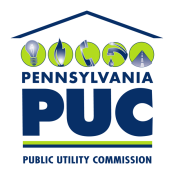  PUBLIC UTILITY COMMISSIONOffice of Administrative Law JudgeP.O. IN REPLY PLEASE REFER TO OUR FILE